Applications will be held in accordance with the General Data Protection Regulations 2018 and Data Protection Act 1998.
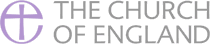 APPLICATION FORMApplication for the office ofTeam Rector Marden ValeTeam Rector Marden ValeTeam Rector Marden ValeTeam Rector Marden ValeDate of ApplicationSECTION 1Surname and titleChristian namesAddressHome telephone numberMobile numberE-mailOrdained deacon in the Diocese ofIn (year)Ordained priest in the Diocese ofIn (year)Lay ministersFirst licensed/commissioned in the Diocese ofIn (year)SECTION 2 – PRESENT APPOINTMENTWhat is the title of your present office? What is your current Diocese? Please give the date you started and a brief outline of the work.SECTION 3 – FURTHER EDUCATION AND PROFESSIONAL QUALIFICATIONSPlease give details, with dates, most recent first.SECTION 3 – FURTHER EDUCATION AND PROFESSIONAL QUALIFICATIONSPlease give details, with dates, most recent first.SECTION 3 – FURTHER EDUCATION AND PROFESSIONAL QUALIFICATIONSPlease give details, with dates, most recent first.SECTION 3 – FURTHER EDUCATION AND PROFESSIONAL QUALIFICATIONSPlease give details, with dates, most recent first.SECTION 3 – FURTHER EDUCATION AND PROFESSIONAL QUALIFICATIONSPlease give details, with dates, most recent first.a) Further education (including theological college or course). Please give qualification obtained with class of degree.a) Further education (including theological college or course). Please give qualification obtained with class of degree.a) Further education (including theological college or course). Please give qualification obtained with class of degree.a) Further education (including theological college or course). Please give qualification obtained with class of degree.a) Further education (including theological college or course). Please give qualification obtained with class of degree.FromToQualification/experienceQualification/experienceQualification/experienceb) Other professional/practical qualifications obtained (e.g. teaching, social work, further study).b) Other professional/practical qualifications obtained (e.g. teaching, social work, further study).b) Other professional/practical qualifications obtained (e.g. teaching, social work, further study).b) Other professional/practical qualifications obtained (e.g. teaching, social work, further study).b) Other professional/practical qualifications obtained (e.g. teaching, social work, further study).SECTION 4 – CAREER AND MINISTRY Please give details, with dates, with earliest first. Please explain any gaps and give a relevant address for each appointmentSECTION 4 – CAREER AND MINISTRY Please give details, with dates, with earliest first. Please explain any gaps and give a relevant address for each appointmentSECTION 4 – CAREER AND MINISTRY Please give details, with dates, with earliest first. Please explain any gaps and give a relevant address for each appointmentSECTION 4 – CAREER AND MINISTRY Please give details, with dates, with earliest first. Please explain any gaps and give a relevant address for each appointmentSECTION 4 – CAREER AND MINISTRY Please give details, with dates, with earliest first. Please explain any gaps and give a relevant address for each appointmenta) Career before ordination – please give a brief indication, with dates, of the nature of the work and responsibilitiesa) Career before ordination – please give a brief indication, with dates, of the nature of the work and responsibilitiesa) Career before ordination – please give a brief indication, with dates, of the nature of the work and responsibilitiesa) Career before ordination – please give a brief indication, with dates, of the nature of the work and responsibilitiesa) Career before ordination – please give a brief indication, with dates, of the nature of the work and responsibilitiesFromToDescription (nature of work and responsibilities)Description (nature of work and responsibilities)Description (nature of work and responsibilities)b) Offices held since ordination and any other work done (full and part-time not including present appointment) with details of the nature of the work and responsibilities. Please provide in date order, with earliest first, and explain any gaps.Please list these, with separate entries for offices held concurrently (e.g. rural dean, chaplaincies etc.). Please indicate major parish features (e.g. type of area, team ministry, ecumenical). Please provide a contact address where the post is not parochial or diocesan.  b) Offices held since ordination and any other work done (full and part-time not including present appointment) with details of the nature of the work and responsibilities. Please provide in date order, with earliest first, and explain any gaps.Please list these, with separate entries for offices held concurrently (e.g. rural dean, chaplaincies etc.). Please indicate major parish features (e.g. type of area, team ministry, ecumenical). Please provide a contact address where the post is not parochial or diocesan.  b) Offices held since ordination and any other work done (full and part-time not including present appointment) with details of the nature of the work and responsibilities. Please provide in date order, with earliest first, and explain any gaps.Please list these, with separate entries for offices held concurrently (e.g. rural dean, chaplaincies etc.). Please indicate major parish features (e.g. type of area, team ministry, ecumenical). Please provide a contact address where the post is not parochial or diocesan.  b) Offices held since ordination and any other work done (full and part-time not including present appointment) with details of the nature of the work and responsibilities. Please provide in date order, with earliest first, and explain any gaps.Please list these, with separate entries for offices held concurrently (e.g. rural dean, chaplaincies etc.). Please indicate major parish features (e.g. type of area, team ministry, ecumenical). Please provide a contact address where the post is not parochial or diocesan.  FromToOffice and description (nature of work and responsibilities)Contact address if not a parochial or diocesan postc) Responsibilities in the wider ChurchPlease indicate tasks undertaken for the wider Church, e.g. synodical responsibilities at any level, diocesan committees and working parties served on, ecumenical involvement, or work for a Church voluntary organisation, and how you contributed to progressing their agendas.c) Responsibilities in the wider ChurchPlease indicate tasks undertaken for the wider Church, e.g. synodical responsibilities at any level, diocesan committees and working parties served on, ecumenical involvement, or work for a Church voluntary organisation, and how you contributed to progressing their agendas.c) Responsibilities in the wider ChurchPlease indicate tasks undertaken for the wider Church, e.g. synodical responsibilities at any level, diocesan committees and working parties served on, ecumenical involvement, or work for a Church voluntary organisation, and how you contributed to progressing their agendas.c) Responsibilities in the wider ChurchPlease indicate tasks undertaken for the wider Church, e.g. synodical responsibilities at any level, diocesan committees and working parties served on, ecumenical involvement, or work for a Church voluntary organisation, and how you contributed to progressing their agendas.c) Responsibilities in the wider ChurchPlease indicate tasks undertaken for the wider Church, e.g. synodical responsibilities at any level, diocesan committees and working parties served on, ecumenical involvement, or work for a Church voluntary organisation, and how you contributed to progressing their agendas.FromToDescriptionDescriptionDescriptiond) Continuing ministerial education and developmentPlease list training courses attended and development activities undertaken e.g. mentoring (other than IME 1-7) in the last 5 years. Include courses and activities both inside and outside the Church.d) Continuing ministerial education and developmentPlease list training courses attended and development activities undertaken e.g. mentoring (other than IME 1-7) in the last 5 years. Include courses and activities both inside and outside the Church.d) Continuing ministerial education and developmentPlease list training courses attended and development activities undertaken e.g. mentoring (other than IME 1-7) in the last 5 years. Include courses and activities both inside and outside the Church.d) Continuing ministerial education and developmentPlease list training courses attended and development activities undertaken e.g. mentoring (other than IME 1-7) in the last 5 years. Include courses and activities both inside and outside the Church.d) Continuing ministerial education and developmentPlease list training courses attended and development activities undertaken e.g. mentoring (other than IME 1-7) in the last 5 years. Include courses and activities both inside and outside the Church.e) Any publicationse) Any publicationse) Any publicationse) Any publicationsf) Theological and ecclesiologicalWhat theological traditions have shaped your ministry and with which do you feel most at ease today?f) Theological and ecclesiologicalWhat theological traditions have shaped your ministry and with which do you feel most at ease today?f) Theological and ecclesiologicalWhat theological traditions have shaped your ministry and with which do you feel most at ease today?f) Theological and ecclesiologicalWhat theological traditions have shaped your ministry and with which do you feel most at ease today?SECTION 5 – COMMUNITY AND OTHER INTERESTSa) Responsibilities in the communityPlease indicate your responsibilities in the community, e.g. school governor, political or community service. What did you accomplish?SECTION 5 – COMMUNITY AND OTHER INTERESTSa) Responsibilities in the communityPlease indicate your responsibilities in the community, e.g. school governor, political or community service. What did you accomplish?SECTION 5 – COMMUNITY AND OTHER INTERESTSa) Responsibilities in the communityPlease indicate your responsibilities in the community, e.g. school governor, political or community service. What did you accomplish?SECTION 5 – COMMUNITY AND OTHER INTERESTSa) Responsibilities in the communityPlease indicate your responsibilities in the community, e.g. school governor, political or community service. What did you accomplish?b) Other areas of interestPlease indicate your involvement in special areas of concern, e.g. particular issues in contemporary life, international matters, academic or artistic interests. How have these contributed to your ministry?b) Other areas of interestPlease indicate your involvement in special areas of concern, e.g. particular issues in contemporary life, international matters, academic or artistic interests. How have these contributed to your ministry?b) Other areas of interestPlease indicate your involvement in special areas of concern, e.g. particular issues in contemporary life, international matters, academic or artistic interests. How have these contributed to your ministry?b) Other areas of interestPlease indicate your involvement in special areas of concern, e.g. particular issues in contemporary life, international matters, academic or artistic interests. How have these contributed to your ministry?c) Other interestsPlease indicate other recreational interests.c) Other interestsPlease indicate other recreational interests.c) Other interestsPlease indicate other recreational interests.c) Other interestsPlease indicate other recreational interests.SECTION 6 – PERSONAL STATEMENTPlease explain your reasons for applying for this office. What you write and how you write it will help those making the appointment build up a picture of you. You will want to outline how you meet each of the elements of the person specification, drawing on gifts, skills, knowledge and experience from your previous career, both before and after ordination, responsibilities held and relevant interests. You will also want to set out your thoughts about how you will take forward some of the challenges and issues set out in the role specification. If the office applied for is in a different church tradition from the one you have come from give examples of how you have worked across traditions. (max 1000 words please)SECTION 6 – PERSONAL STATEMENTPlease explain your reasons for applying for this office. What you write and how you write it will help those making the appointment build up a picture of you. You will want to outline how you meet each of the elements of the person specification, drawing on gifts, skills, knowledge and experience from your previous career, both before and after ordination, responsibilities held and relevant interests. You will also want to set out your thoughts about how you will take forward some of the challenges and issues set out in the role specification. If the office applied for is in a different church tradition from the one you have come from give examples of how you have worked across traditions. (max 1000 words please)SECTION 6 – PERSONAL STATEMENTPlease explain your reasons for applying for this office. What you write and how you write it will help those making the appointment build up a picture of you. You will want to outline how you meet each of the elements of the person specification, drawing on gifts, skills, knowledge and experience from your previous career, both before and after ordination, responsibilities held and relevant interests. You will also want to set out your thoughts about how you will take forward some of the challenges and issues set out in the role specification. If the office applied for is in a different church tradition from the one you have come from give examples of how you have worked across traditions. (max 1000 words please)SECTION 6 – PERSONAL STATEMENTPlease explain your reasons for applying for this office. What you write and how you write it will help those making the appointment build up a picture of you. You will want to outline how you meet each of the elements of the person specification, drawing on gifts, skills, knowledge and experience from your previous career, both before and after ordination, responsibilities held and relevant interests. You will also want to set out your thoughts about how you will take forward some of the challenges and issues set out in the role specification. If the office applied for is in a different church tradition from the one you have come from give examples of how you have worked across traditions. (max 1000 words please)